BLIXTCUPEN 2013GRUPPINDELNINGGrupp 1			Grupp 2Bergdalen Vit			Borås AIKKronäng Svart			Kronäng VitSparsörs AIK Svart		Bergdalen RödMariedal Blå/Vit		Sparsörs AIK VitGrupp 3			Grupp 4 (födda 06,07,08)Kinna IF			Sjömarkens IF VitFristad GoIF Grön		Mariedals IK VitMariedals IK Blå		Byttorps IF VitSjömarkens IF Grön		Sparsörs AIK 06Grupp 5			Grupp 6Svenljunga IK Röd		Byttorps IF Grön/VitByttorps IF Grön		Svenljunga IK BlåRydboholms SK Blå		Fristads GoIF VitNorrby IF			Rydboholms SK Vit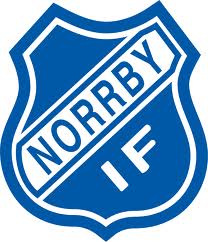 